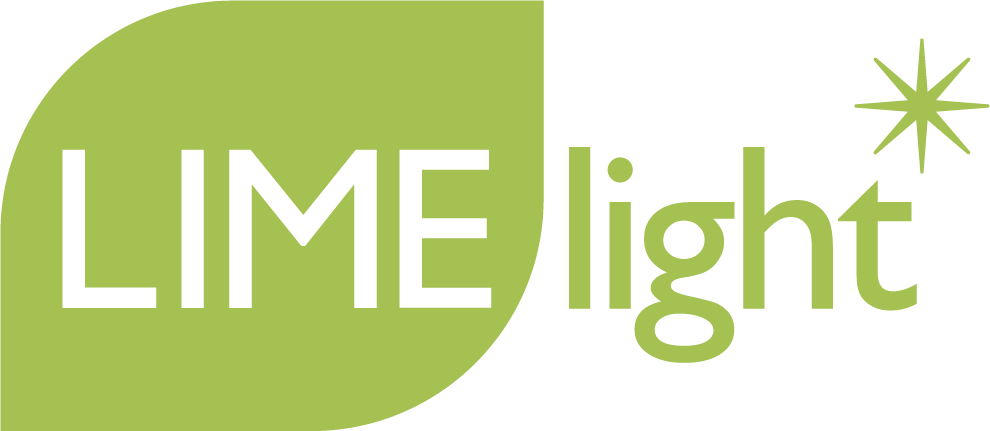 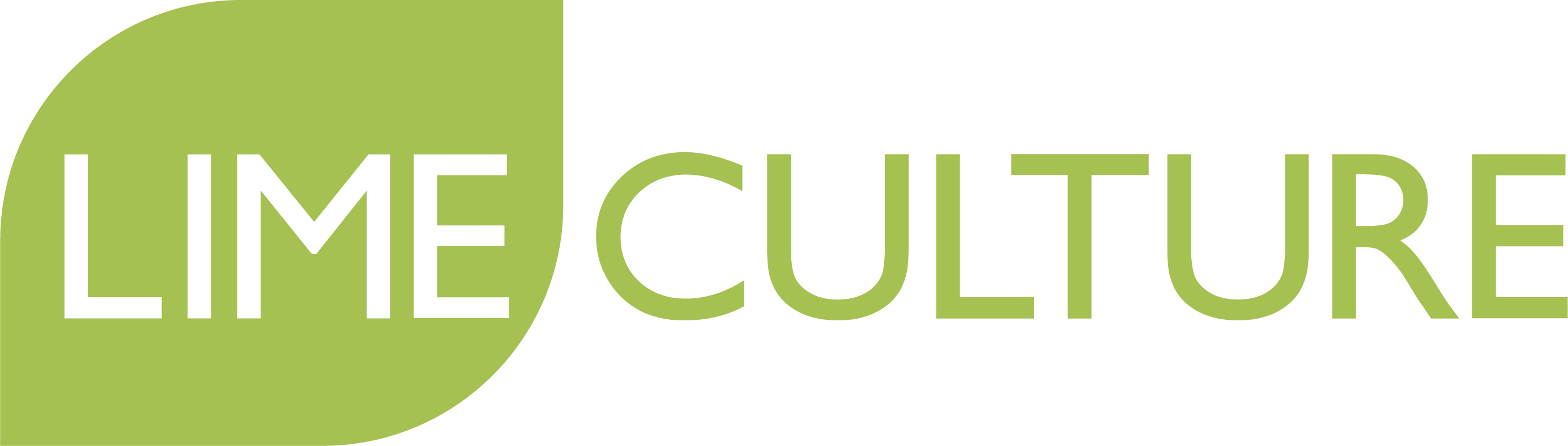 LimeLight Awards 2023Nomination FormPlease complete this form and submit your nomination to LimeCulture via email at universities@limeculture.co.uk. Nominations close at 12 noon on Friday 1 September 2023. Nominations submitted after this date will not be considered. All sections of the form must be complete to be a valid entry. Please refer to the nomination guidance for support in completing your nomination.Part 1 	About You (Nominator)Part 2	 	Who are you nominating?  (*leave blank if nominating a Team/Service)Part 3	  	Which LimeLight Award are you nominating them for? (Please mark with an X)Top of FormBottom of FormPart 4	 	Tell us why the Nominee(s) should win the award. (No more than 400 words)Your NameYour E-mail AddressYour Phone NumberYour Relationship to the NomineeName of Individual*Position* Team/Service NameUniversity/Institution NameContact E-mail AddressContact Phone NumberPlease confirm whether the nominee(s) have been trained as SVLOs/SVMLOsSaskia Jones Award for Outstanding Achievement by a SVLO/SVMLOAward for Outstanding Achievement by a SVLO/SVMLO Team or Service Award for Inspirational SVLO/SVMLO Manager or Lead